Ettington Parish Council Report to CouncilDate 11 April 20181	Passing of Accounts for Payment The payments listed in the following table require authorisation.  Those marked * have been paid and require retrospective authorisation.	Action Required:  To authorise the above accounts for payment.3 Clerk’s Annual LeaveThe Clerk's Terms and Conditions of Service state that after 5 years continuous service she would be entitled to an additional 4 days annual leave.  This point was reached on 30 May 2018.  This results in a total leave of  Annual leave is paid as a monthly supplement (the Clerk continues to monitor e-mails/manage workload throughout the year even when away and no time is recorded as annual leave) of 12% of salary and this rises to a supplement of 13.5 from 1 April 2018.  Action Required:  To approve payment of additional supplement from 1 April 20184   Quarter 4 Budget ReportThe amounts in accounts as at 31 March 2018 are:Current Account:	£11,094.35Business Account:	£80,206.19NS&I Account	£10,081.34TOTAL	£101,381.88The Q4 budget report is at appendix 1.Action Required:  To note, discuss and comment on the report.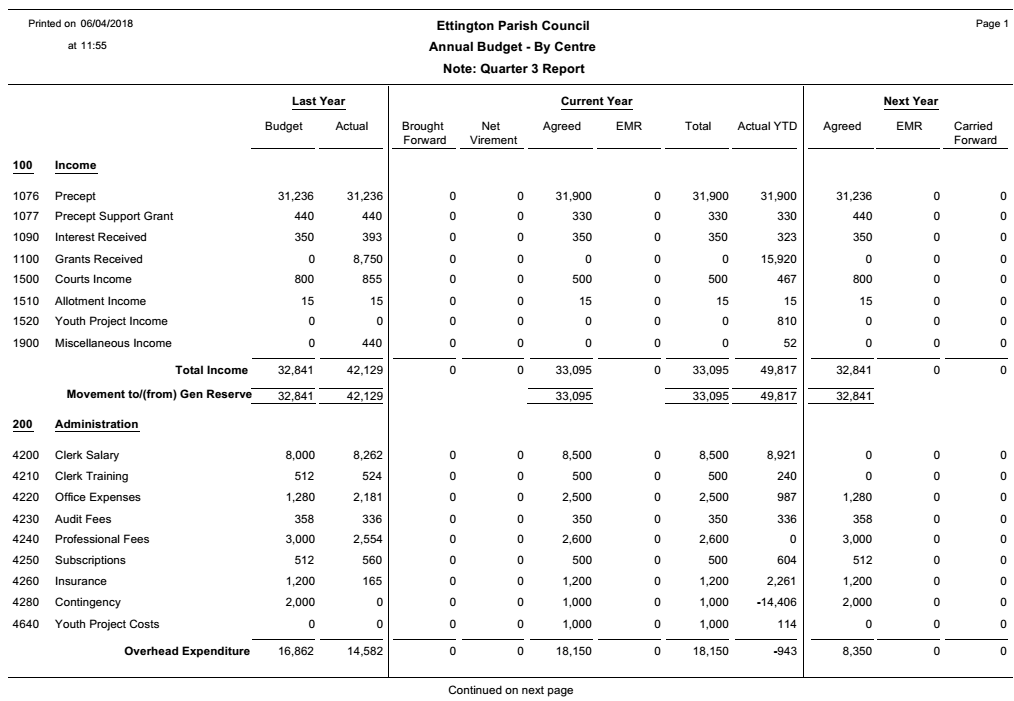 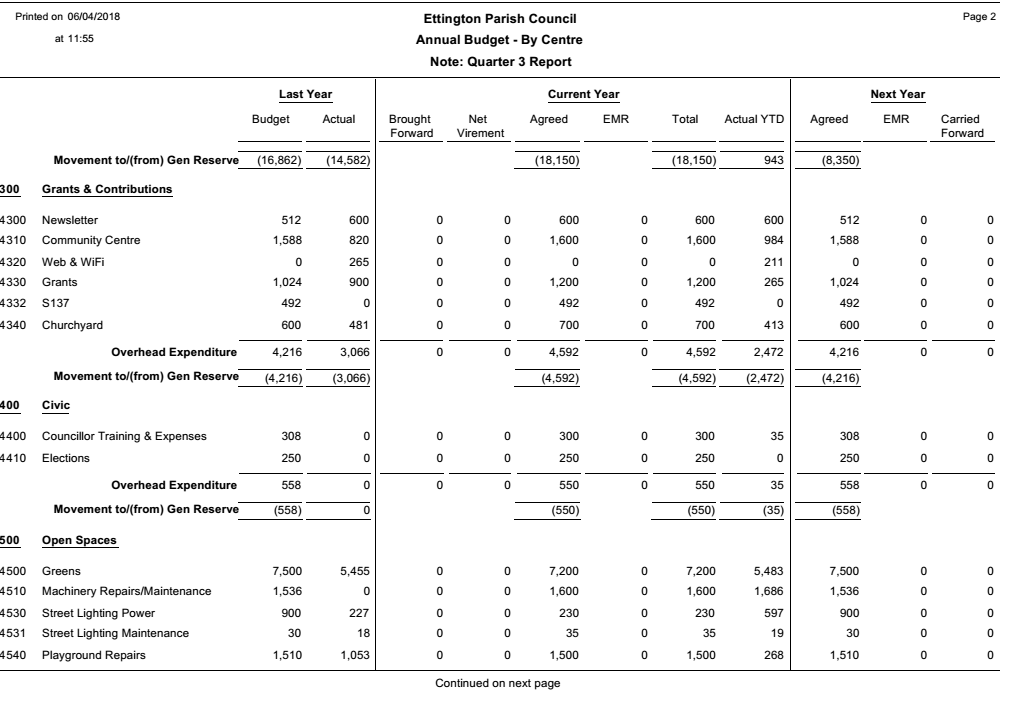 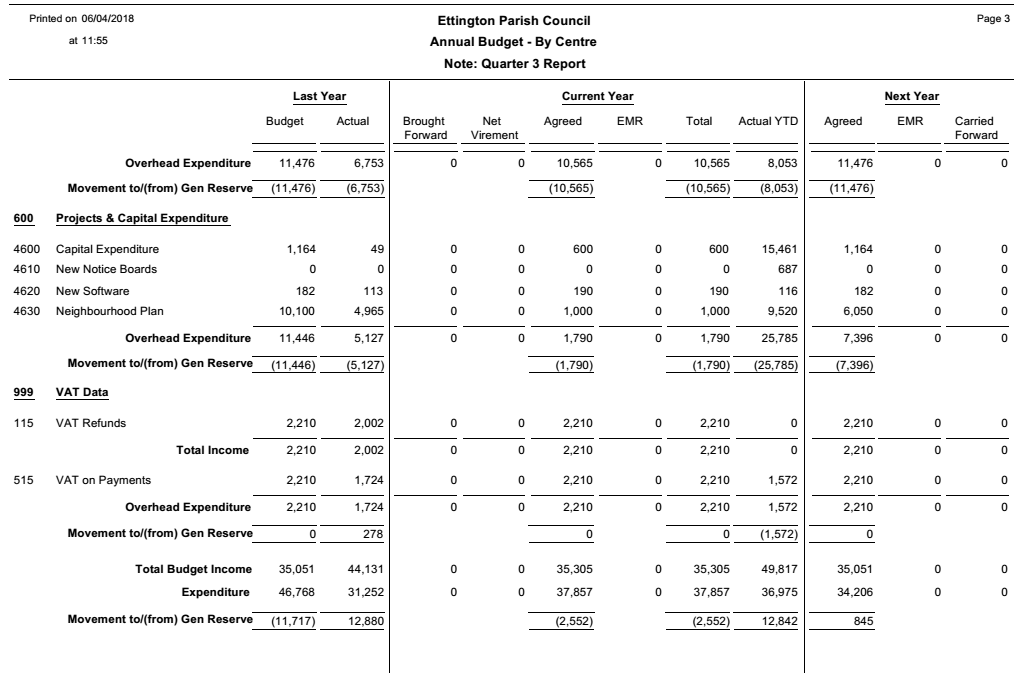 Item 9 Appendix 1Finance ReportChq No/DDPayeeCommentAmount*101627Mail Boxes EtcPrinting18.90*101637WCCStreet Light Maintenance22.20*101638Came & CoInsurance1149.59101639WALCClerk Training30.00101640S FurnissOffice Expenses160.79101641S FurnissReimbursement of Broadmark Services (computer health check)36.00101642SDCWebhosting253.02101643WALCAnnual Subscription373.00101644MBEBanners for Parish Meeting165.00101645APSNeighbourhood Plan1116.00101646S FurnissSalary506.46101647WCCPension Contributions189.52101648HMRCPAYE126.404146.88WasNowAnnual Leave2125Bank Holidays88Statutory Days22Total3135